Филиал Муниципального автономного общеобразовательного учреждения «Прииртышская средняя общеобразовательная школа»-«Епанчинская начальная общеобразовательная школа имени Я.К.Занкиева»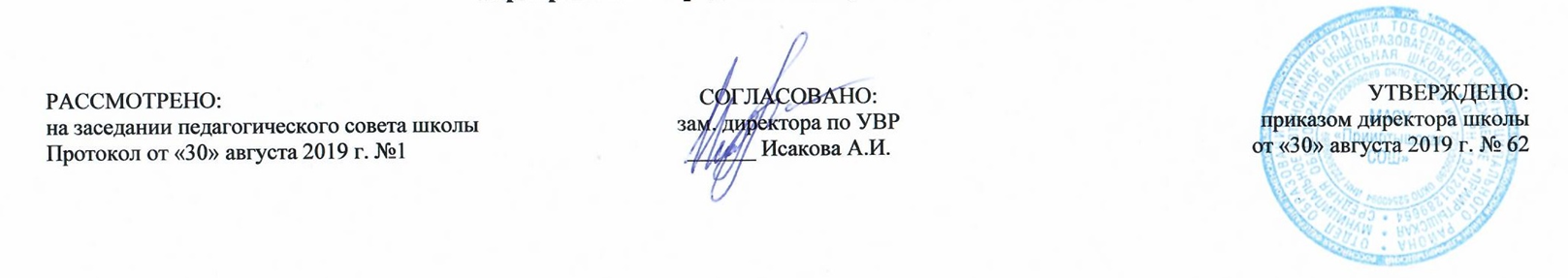 РАБОЧАЯ ПРОГРАММА по технологиидля 4  классана 2019-2020 учебный годПланирование составлено в соответствии 	ФГОС НОО	Составитель программы: Сычева Нина Ивановна,учитель начальных классов высшей квалификационной категориид.Епанчина2019 год Планируемые результаты освоения учебного предмета «Технология»1) получение первоначальных представлений о созидательном и нравственном значении труда в жизни человека и общества; о мире профессий и важности правильного выбора профессии;2) усвоение первоначальных представлений о материальной культуре как продукте предметно-преобразующей деятельности человека;3) приобретение навыков самообслуживания; овладение технологическими приемами ручной обработки материалов; усвоение правил техники безопасности;4) использование приобретенных знаний и умений для творческого решения несложных конструкторских, художественно-конструкторских (дизайнерских), технологических и организационных задач;5) приобретение первоначальных навыков совместной продуктивной деятельности, сотрудничества, взаимопомощи, планирования и организации;6) приобретение первоначальных знаний о правилах создания предметной и информационной среды и умений применять их для выполнения учебно-познавательных и проектных художественно-конструкторских задач.В результате изучения курса «Технология» обучающиеся при получении начального общего образования получат начальные представления о материальной культуре как продукте творческой предметно-преобразующей деятельности человека, о предметном мире как основной среде обитания современного человека.В ходе преобразовательной творческой деятельности у обучающихся будут заложены основы таких социально ценных личностных и нравственных качеств, как трудолюбие, организованность, добросовестное и ответственное отношение к делу, инициативность, любознательность, потребность помогать другим, уважение к чужому труду и результатам труда, культурному наследию.Общекультурные и общетрудовые компетенцииОсновы культуры труда, самообслуживаниеВыпускник научится:иметь представление о наиболее распространённых в своём регионе традиционных народных промыслах и ремёслах, современных профессиях (в том числе профессиях своих родителей) и описывать их особенности;понимать общие правила создания предметов рукотворного мира: соответствие изделия обстановке, удобство (функциональность), прочность, эстетическую выразительность — и руководствоваться ими в практической деятельности;планировать и выполнять практическое задание (практическую работу) с опорой на инструкционную карту; при необходимости вносить коррективы в выполняемые действия;выполнять доступные действия по самообслуживанию и доступные виды домашнего труда.Выпускник получит возможность научиться:уважительно относиться к труду людей;понимать культурно-историческую ценность традиций, отражённых в предметном мире, в том числе традиций трудовых династий как своего региона, так и страны, и уважать их;понимать особенности проектной деятельности, осуществлять под руководством учителя элементарную проектную деятельность в малых группах: разрабатывать замысел, искать пути его реализации, воплощать его в продукте, демонстрировать готовый продукт (изделия, комплексные работы, социальные услуги).Технология ручной обработки материаловЭлементы графической грамотыВыпускник научится:на основе полученных представлений о многообразии материалов, их видах, свойствах, происхождении, практическом применении в жизни осознанно подбирать доступные в обработке материалы для изделий по декоративно-художественным и конструктивным свойствам в соответствии с поставленной задачей;отбирать и выполнять в зависимости от свойств освоенных материалов оптимальные и доступные технологические приёмы их ручной обработки (при разметке деталей, их выделении из заготовки, формообразовании, сборке и отделке изделия);применять приёмы рациональной безопасной работы ручными инструментами: чертёжными (линейка, угольник, циркуль), режущими (ножницы) и колющими (швейная игла);выполнять символические действия моделирования и преобразования модели и работать с простейшей технической документацией: распознавать простейшие чертежи и эскизы, читать их и выполнять разметку с опорой на них; изготавливать плоскостные и объёмные изделия по простейшим чертежам, эскизам, схемам, рисункам.Выпускник получит возможность научиться:отбирать и выстраивать оптимальную технологическую последовательность реализации собственного или предложенного учителем замысла;прогнозировать конечный практический результат и самостоятельно комбинировать художественные технологии в соответствии с конструктивной или декоративно-художественной задачей.Конструирование и моделированиеВыпускник научится:анализировать устройство изделия: выделять детали, их форму, определять взаимное расположение, виды соединения деталей;решать простейшие задачи конструктивного характера по изменению вида и способа соединения деталей: на достраивание, придание новых свойств конструкции;изготавливать несложные конструкции изделий по рисунку, простейшему чертежу или эскизу, образцу и доступным заданным условиям.Выпускник получит возможность научиться:соотносить объёмную конструкцию, основанную на правильных геометрических формах, с изображениями их развёрток;создавать мысленный образ конструкции с целью решения определённой конструкторской задачи или передачи определённой художественно-эстетической информации; воплощать этот образ в материале.                                                          Содержание учебного предмета «Технология» Общекультурные и общетрудовые компетенции. Основы культуры труда, самообслуживание.(6 ч.)Разнообразие предметов рукотворного мира из пластмасс, металлов. Распространенные виды профессий, связанных с автоматизированным трудом (с учетом региональных особенностей).Распределение рабочего времени, отбор и анализ информации из учебника и других дидактических материалов, ее использование в организации работы, контроль и корректировка хода работы, выполнение социальных ролей (руководитель и подчиненный).Коллективное проектирование изделий. Создание замысла, его детализация и воплощение. Результаты проектной деятельности — «Макет села Мирного».Самообслуживание: декоративное оформление культурно-бытовой среды, выполнение ремонта книг и одежды — пришивание заплатки.Технология ручной обработки материалов. Элементы  графической грамоты. (23ч.)Пластические материалы. (4 ч.) Пластическая масса из соленого теста, способы ее изготовления и подготовка к работе.Приемы работы с пластическими материалами: раскатывание пластины скалкой, вырезание формы, создание фактурной поверхности стекой, выбирание пластической массы внутри заготовки, выравнивание края, продавливание пластической массы через чесночницу для получения тонких жгутиков.Практические работы: лепка декоративных рельефов, фигурок.Бумага и картон. (7 ч.)Виды бумаги, используемые на уроках, и их свойства: крепированная (цветная, тонкая, мягкая, рыхлая, эластичная),  бархатная (цветная, шероховатая, матовая, толстая, плотная, жесткая, двухслойная). Выбор бумаги и картона для изделий по их декоративно-художественным и конструктивным свойствам в соответствии с поставленной задачей.Назначение линий чертежа: разрыва, осевой, центровой.Инструменты для обработки бумаги и картона: циркуль. Приемы безопасного использования циркуля.Приемы работы с бумагой и картоном: разметка циркулем, вырезание ножницами и макетным ножом по внутреннему контуру, соединение в щелевой замок, изгибание, скручивание.Практические работы: изготовление головоломок, игрушек, ремонт книг, новогодних украшений, масок, декоративных панно, подарочных открыток по рисунку, простейшему чертежу, эскизу, схеме.Текстильные материалы. (3 ч.)Направление нитей тканей: долевое и поперечное. Сопоставление тканей по переплетению нитей.Приемы работы с текстильными материалами: сметывание текстильных деталей швом «вперед иголку», сшивание деталей швом «ручная строчка», «потайным», обработка края ткани петельным швом, вышивка простым крестом, оформление лоскутками, аппликацией, пришивание заплатки.Практические работы: изготовление олимпийского символа из ниток, футляров, вышитых закладок, лент, мини-панно.Металлы. (2 ч.) Практическое применение фольги и проволоки в жизни. Выбор проволоки для изделия с учетом ее свойств: упругости, гибкости, толщины. Металлы, используемые в виде вторичного сырья: жестяные баночки.Инструменты для обработки фольги: ножницы, пустой стержень от шариковой ручки, кисточка с тонкой ручкой.Приемы работы с металлами: разметка по шаблону, разрезание ножницами, тиснение фольги, скручивание проволоки спиралью, оклеивание жестяной баночки шпагатом.Практические работы: изготовление вазы для осеннего букета, спортивных значков из фольги, каркасных моделей из проволоки.Пластмассы.(4 ч.) Практическое применение пластмасс в жизни. Пластмассы, используемые в виде вторичного сырья: пластиковые емкости, упаковочная тара из пенопласта. Наблюдения и опыты за технологическими свойствами пенопласта.Инструменты и приспособления для обработки пенопласта: ножницы, нож макетный, шило, кисть для клея и окрашивания, дощечка для выполнения работ с макетным ножом. Приемы безопасного использования макетного ножа.Приемы работы с пенопластом: разметка на глаз и по шаблону, резание ножницами и макетным ножом, склеивание деталей за всю поверхность, тиснение, шлифование наждачной бумагой, оформление аппликацией, окрашивание.Практические работы: изготовление подставок из пластиковых емкостей, новогодних подвесок и игрушек-сувениров из пенопласта.Конструирование и моделирование. (5ч.)Общее представление о конструкции транспортирующих устройств. Конструирование и моделирование несложных технических объектов из деталей металлического конструктора по техническим условиям.Практические работы: создание моделей транспортирующих устройств.Тематическое планированиеПриложениеКалендарно-тематическое планирование№ п/п                                                         Разделы, темыКол-во часов по рабочей программе1Изготовление изделий из утилизированных  материалов 3Ваза для осеннего букета.  ПластмассыПодставки из пластиковых емкостей.  2Изготовление изделий  из бумаги и картона                       3ГоловоломкаИгрушка-перевертышРемонт книг3Изготовление изделий из текстильных материалов 1Олимпийский символ из пяти цветных колец4 Металлы 25Металлы. Спортивный значок.Каркасные модели из проволоки.6Изготовление изделий из пластичных материалов 1Лепка декоративного рельефа. Фигурки из глины или пластической массы.7 Изготовление изделий  из бумаги и картона 3Игрушки-гармошки.Бусы из бумаги в технике оригами.Новогодние фонарики.8Изготовление изделий из утилизированных материалов1Игрушки из пенопласта9Изготовление изделий  из бумаги и картона 1Маски из бумаги.10Изготовление изделий из текстильных материалов 1Футляр из ткани.11 Изготовление изделий  из бумаги и картона 1Игрушки из бумаги12Изготовление изделий из текстильных материалов 3Оформление изделий вышивкой простым крестом.Оформление изделий вышивкой простым крестом.Оформление изделий вышивкой простым крестом.13Изготовление изделий  из бумаги и картона4Декоративное панно.Декоративное панно.Подарочная открытка.Подарочная открытка.14Ремонт одежды2Пришивание пуговицПришивание пуговиц15Конструирование и моделирование 2Сборка моделей транспортирующих устройств.Сборка моделей транспортирующих устройств.16Изготовление изделий  из бумаги и картона6Проект  создания макета села Мирного.Проект создания макета села Мирного.Индивидуальный проект  «Подарок ветерану».Индивидуальный проект  «Подарок ветерану».Творческий проект «Прощай, начальная школа!»Творческий проект «Прощай, начальная школа!»                                                                                                        Итого за 1 четверть8                                                                                                        Итого за 2 четверть8                                                                                                        Итого за 3 четверть10                                                                                                        Итого за 4 четверть8                                                                                                        Итого за год34№ п/п№ в темеДатаДатаТемаТип урока, форма проведения                     Планируемые предметные результаты№ п/п№ в темепланфактТемаТип урока, форма проведения                     Планируемые предметные результаты1.103.09Ваза для осеннего букета.  Урок открытия новых знаний.Урок практикумПрактическая работаУзнают: понятия «емкость», «шпагат», виды шпагата.Научатся: - сравнивать свойства разных видов шпагата;- оформлять вазу разными приемами.2.110.09ПластмассыУрок открытия новых знаний. урок – проектПрактическая работаУзнают: понятия «пластическая масса», «пенопласт».Научатся: приводить примеры предметов, сделанных из пластика и пенопласта.3.117.09Подставки из пластиковых емкостей.  Урок открытия новых знаний.Урок практикумПрактическая работаУзнают: назначение макетного ножаНаучатся: работать макетным ножом.4.124.09ГоловоломкаУрок открытия новых знаний.  урок – проектПрактическая работаУзнают: понятие «головоломка»Научатся: читать чертеж, размечать развертку головоломки по чертежу.5.101.10Игрушка-перевертышУрок открытия новых знаний. урок – проектПрактическая работаУзнают: свойства картона; что такое развертка и рицовка.Научатся: читать чертеж развертки; делать разметку развертки основы игрушки.6.108.10Ремонт книгУрок рефлексии Вид: урок – проектПрактическая работаУзнают: свойства бумаги и картона; составные части книги.Научатся: подклеивать уголки и разорванные страницы; вклеивать выпавший из книги лист, наращивать поля страниц у корешка.7.115.10Олимпийский символ из пяти цветных колецУрок общеметодологической направленности.Вид: урок – проектПрактическая работаУзнают: олимпийскую символику.Научатся: размечать по чертежу; работать с циркулем, шилом.8.122.10Металлы. Спортивный значок.Урок открытия новых знаний.Вид: урок – проектПрактическая работаУзнают: познакомить с изделиями сплавов металлов; знать их свойства, понятия «припуск», «тиснение».Научатся работать с фольгой.9.105.11Каркасные модели из проволоки.Урок рефлексии.Вид: урок – проектПрактическая работаУзнают: свойства проволоки.Научатся: работать с проволокой.10.112.11Лепка декоративного рельефа. Фигурки из глины или пластической массы.Урок рефлексии.Вид: урок – проектПрактическая работаУзнают: понятие «рельеф»; свойства глины, соленого теста.Научатся: работать со скалкой, стекой.11.119.11Игрушки-гармошки.Урок рефлексии.Вид: урок – проектПрактическая работаУзнают: понятие «прорезь»Научатся: читать чертеж; делать разметку по чертежу, делать гармошку.12.126.11Бусы из бумаги в технике оригами.Урок рефлексии.Вид: урок – проектПрактическая работаНаучатся: работать с бумагой.13.103.12Новогодние фонарики.Урок общеметодологической направленности.Вид: урок – проектПрактическая работаНаучатся: читать чертеж; делать разметку по чертежу; работать с бумагой.14.110.12Игрушки из пенопласта.Урок рефлексии.Вид: урок – проектПрактическая работаУзнают: понятие «шлифовать», «наждачная бумага».Научатся: работать с пенопластом.15.117.12Маски из бумаги.Урок развивающего контроля.Вид: урок – проектПрактическая работаУметь: работать с бумагой.16.124.12Футляр из ткани.Урок открытия новых знаний.Вид: урок – проектПрактическая работаУзнают: свойства тканей; направление нитей; приемы выполнения швов.Научатся: выбрать материал для работы по его свойствам; выполнять швы разных видов.17.114.01Игрушки из бумаги.Урок общеметодологической направленности.Вид: урок – проектПрактическая работаНаучатся: делать объемную игрушку, разметку деталей.18.121.01Оформление изделий вышивкой простым крестом.Урок открытия новых знаний.Вид: урок – проектПрактическая работаУзнают: понятия «канва», «переплетение нитей», «пасма».Научатся: выполнять приемы выполнения простого креста.19.228.01Оформление изделий вышивкой простым крестом.Урок открытия новых знаний.Вид: урок – проектПрактическая работаНаучатся: выполнять приемы выполнения простого креста.20.304.02Оформление изделий вышивкой простым крестом.Урок рефлексииВид: урок – проектПрактическая работаНаучатся: выполнять приемы выполнения простого креста.21.111.02Декоративное панно.Урок рефлексии.Вид: урок – проектПрактическая работаУзнают: понятие «крепированная бумага», ее свойства.Научатся: оформлять декоративного панно.22.218.02Декоративное панно.Урок рефлексии.Вид: урок – проектПрактическая работаНаучатся: оформлять декоративного панно.23.125.02Подарочная открытка.Урок общеметодологической направленности.Вид: урок – проектПрактическая работаНаучатся: читать чертеж; делать разметку по чертежу; работать с бумагой; делать разные переплетения.24.203.03Подарочная открытка.Урок общеметодологической направленности.Вид: урок – проектПрактическая работаНаучатся: читать чертеж; делать разметку по чертежу; работать с бумагой; делать разные переплетения.25.110.03Ремонт одежды.Урок общеметодологической направленности.Вид: урок – проектПрактическая работаУзнают: стороны ткани, приемы пришивания заплатки.Научатся: выполнять приемы пришивания заплаток.26.217.03Ремонт одежды.Урок общеметодологической направленности.Вид: урок – проектПрактическая работаНаучатся: выполнять приемы пришивания заплаток.27.107.04Сборка моделей транспортирующих устройств.Урок общеметодологической направленности.Практическая работаУзнают:  понятия «ременная передача», «приводное устройство».Научатся: собирать модели транспортирующих машин.28.214.04Сборка моделей транспортирующих устройств.Урок общеметодологической направленности.Практическая работаНаучатся: собирать модели транспортирующих машин.29.121.04Проект  создания макета села Мирного.Урок общеметодологической направленности.Вид: урок – проектПрактическая работаУзнают: правила работы с различными материалами.Научатся: применять полученные навыки работы с различными материалами в создании коллективного творческого проекта.30.228.04Проект создания макета села Мирного.Урок общеметодологической направленности.Вид: урок – проектПрактическая работаУзнают: правила работы с различными материалами.Научатся: применять полученные навыки работы с различными материалами в создании коллективного творческого проекта.31.112.05Индивидуальный проект  «Подарок ветерану».Урок общеметодологической направленности.Вид: урок – проектПрактическая работаУзнают: правила работы с различными материалами.Научатся: применять полученные навыки работы с различными материалами в создании коллективного творческого проекта.32.219.05Индивидуальный проект  «Подарок ветерану».Урок общеметодологической направленности.Вид: урок – проектПрактическая работаУзнают: правила работы с различными материалами.Научатся: применять полученные навыки работы с различными материалами в создании коллективного творческого проекта.33.126.05Творческий проект «Прощай, начальная школа!»Урок развивающего контроля.Вид: урок – проектПрактическая работаУзнают: правила работы с различными материалами.Научатся: применять полученные навыки работы с различными материалами в создании коллективного творческого проекта.34.226.05Творческий проект «Прощай, начальная школа!»Урок общеметодологической направленности.Вид: урок - проектУзнают: правила работы с различными материалами.Научатся: применять полученные навыки работы с различными материалами в создании коллективного творческого проекта.